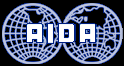 ASSOCIATION INTERNATIONALE DE DROIT DES ASSURANCESVth AIDA EUROPE CONFERENCE11-12 JUNE 2015, COPENHAGENSCANDIC COPENHAGEN HOTELTHURSDAY 11TH JUNE 2015,  15:15-17:45THEMATIC OF THE WP SESSION: “SOLVENCY II AND CONSUMER PROTECTION”AGENDAIntroduction of the topic  - Dr. KyriakiNoussia& Prof. SamimUnanMrsJulie Galbo(Nordea Bank): “Solvency II and Consumer Protection – A Danish angle”.Mr. Yves Hayaux-du-Tilly (Partner, Nader, Hayayx& Goebel, London UK): “Solvency II and Consumer Protection – A view from Mexico”. (replaced by Mr Juan Sainz (Associate, Nader, Hayayx& Goebel, London UK)Dr. Ana Keglevic:(Lecturer, University of Zagreb, Law Faculty, Croatia):“Solvency II and Consumer Protection – An EU Perspective”.Round of Questions & Answers Conclusions -  Future Sessions - Dr. KyriakiNoussia& Prof. SamimUnanAthens, 7/4/2015 Dr. KyriakiNoussiaChairperson of the WP 